Задания  для 9А класса на 24.04.2020ГЕОГРАФИЯПроверочная работа по теме «Западная Сибирь»1. 	В Западно – Сибирский экономический район входят следующие субъекты РФ… 
А) Самарская область       		Б) Республика Татарстан.      В) Республика Алтай.     		Г) Томская область. 2. 	В чем отличие природы Западной Сибири?А) в рельефе преобладает низменная равнина, климат муссонныйБ) умеренный климат континентального типа, многолетняя мерзлота отсутствуетВ) слабый наклон поверхности, реки текут медленно, территория заболоченаГ)  широтная зональность в природе объясняется большой протяженностью с запада на восток3. 	Что мешает освоению полезных ископаемых Западной Сибири летом?А) мошка      				Б) сильные морозы        В) сложный рельеф     		Г) тайга4. 	В каком из перечисленных регионов России средняя плотность населения наибольшая? 	А) Ханты-Мансийский АО — Югра         	Б) Республика Саха (Якутия)В) Чукотский АО       			Г) Омская область5.  	Какая природная зона, присутствующая в европейской части страны, отсутствует в Западной Сибири?А) широколиственные леса       	Б) степь    	В) муссонные леса         Г) лесотундра6.	В каком из перечисленных ниже регионов административный центр по численности населения является городом-миллионером?А) Новосибирская область     		Б) Ханты-Мансийский АО — Югра            В) Ивановская область			Г) Республика Коми7. 	К достоинствам внутренних вод района можно отнести:А) отсутствие наводнений               	   Б) богатство рек гидроэнергиейВ) заболоченность                                	 Г) судоходность рек8. 	Агропромышленный комплекс в лесной и тундровой зоне представлен:А) рыболовством и пушным промыслом         		Б) пушным промыслом и зерноводствомВ) оленеводством и мясным животноводством          Г) рыболовством и овощеводством 9. 	Определите природный фактор, не влияющий на климат районаА) Карское море      				Б) большая протяженность района с севера на юг
В) незначительные перепады высот          Г) заболоченность10. 	Как меняется континентальность климата района?А) с севера на юг    			Б) никак не меняется       В) с запада на восток   		 Г) от центра к периферии11. 	Какая территория района заселена наиболее плотно?А) центральная часть                  Б) вдоль Транссибирской железной дорогиВ) зона лесотундры                    Г) по всей территории вдоль рек12. 	Проблемой Западно-Сибирского района не является:А) обмеление рек        		Б) разрушение почвы в местах горнодобычи     В) загрязнение воздуха		Г) отток населения из зоны Севера13. 	Какая часть болот мира расположена на территории района?А) 15      		 Б) 25       		  В) 40   		     Г) 5514.  	Какая отрасль не является отраслью специализации Западно-Сибирского района?А) гидроэнергетика         			Б) алюминиевая промышленностьВ) металлоемкое машиностроение     	Г) нефтехимия15. 	Проблемой Западно-Сибирского района является:А) обмеление рек     					Б) нестабильная межнациональная обстановкаВ) разрушение дворцово-парковых ансамблей        Г) деградация мохово-лишайникового покроваЧасть 2. Определите субъект России по его краткому описанию:1.	Этот автономный округ находится в азиатской части страны. Он омывается водами одного из морей Северного Ледовитого океана. На территории округа находится устье одной из наиболее протяжённых рек России. Большую часть территории округа занимает тундра. Основное природное богатство — природный газ2. 	Эта область богата углём, железными и полиметаллическими рудами. Природные условия относительно благоприятны для развития сельского хозяйства. Доля городского населения превышает 80%. Добыча высококачественного угля ведётся как открытым, так и шахтным способом. Кроме того, здесь развиты мощная чёрная металлургия (в одном городе размещено два комбината полного цикла), цветная металлургия, машиностроение (в том числе тяжёлое), химическая промышленность (производство азотных удобрений в областном центре) и другие отрасли.ФИЗИКА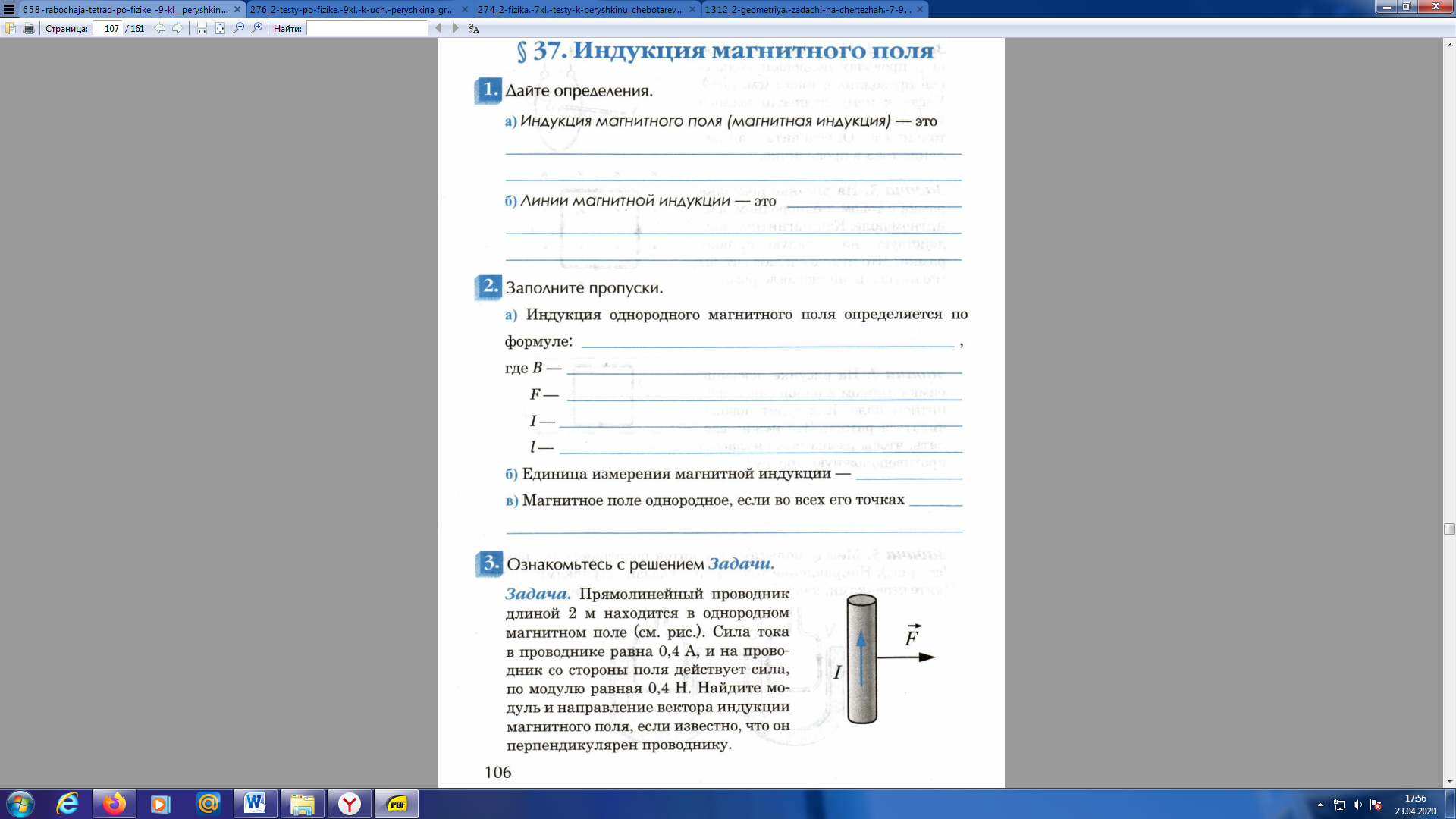 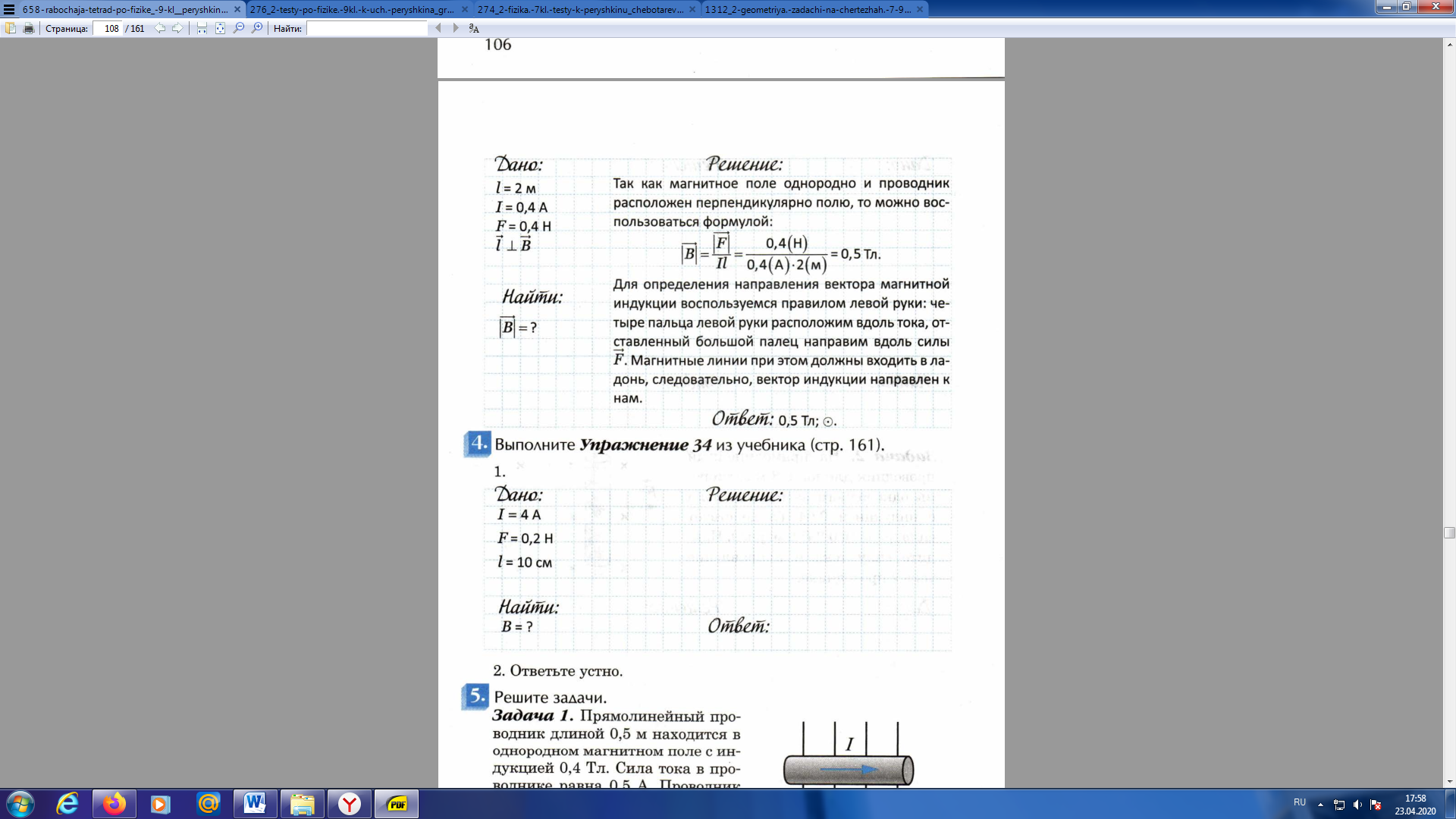 ПредметЗаданиеФорма контроля ГеометрияРешить на образовательном портале «РЕШУ ОГЭ» вариант № 26447868(доступен с 24.04.2020  08:00 по 25.04.2020  09:00)Критерии выставления оценки: всего – 10 балловОценка «3» от 5 балловОценка «4» от 7 балловОценка «5» от 9 балловВыполнить задания и отправить ответы на портале  учителю до 9 часов  25.04.2020 годаГеометрияп114выписать основные формулывыполнить задание на сайте «Skysmart»https://edu.skysmart.ru/student/zeromohomi задания на сайте «Skysmart» до 14 часов 25.04.2020 годаФизика§40видеоурок (https://youtu.be/187zpWfIvlg )Выполнить задание (см. ниже)урп. 38  №1 – решить в тетрадизадания выполнить в тетради или в текстовом редакторе, фотографии выполненных заданий или текстовый документ прислать учителю на электронную почту moiseevaludmila2020@yandex.ru до 15 часов  25.04.2020 годаГеографияТема: «Западная Сибирь»Выполните проверочную работу в тетради (см. ниже)Выполнить задания   и отправить  фото на почту   учителю 9211515854@mail.ru до 10 часов  25.04.2020 годаИсторияТема: «Начало первой российской революции» Видеоурок: https://yandex.ru/video/preview/?filmId=1470969313139288438&text=видеоурок%20основные%20события%20первой%20российской%20революции&path=wizard&parent-reqid=1587061849648405-1313022421639679701100126-production-app-host-man-web-yp-217&redircnt=1587061874.1 Записать краткий конспект Выполняем задание, фотографируем и отсылаем учителю на почту 9211515854@mail.ruдо 11 часов  25.04.2020 года.04.20Русский языкСайт «Решу ОГЭ» Контрольная работа №5346258Выполнить на портале до 10 часов  27.04.2020 годЛитератураПрактическая работа. Подбор цитат на тему «Роль картин природы в раскрытии идеи   рассказа „Судьба человека“».Результат теста сфотографировать и выслать учителю на почту kru40@yandex.ru до 19 часов 25.04.2020 года